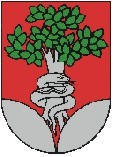                        Zalakaros Város Polgármestere		8749 Zalakaros, Gyógyfürdő tér 1.                        Telefon: 93/340-100, Fax: 340-531.		E-mail: polgarmester@zalakaros.huÜgyiratszám: ZK/101-25/2018MEGHÍVÓZalakaros Város Önkormányzata Képviselőtestülete 2018. július 25-én (szerda)
az Összevont Bizottsági ülést követőentartja rendkívüli ülését, melyre ezúton tisztelettel meghívom.Ülés helye: Zalakarosi Közös Önkormányzati Hivatal (Zalakaros Gyógyfürdő tér 1.)Napirend:Tájékoztató a TAK és a településképi rendeletrőlElőadó: Novák Ferenc polgármesterKilátó bérleti szerződés jóváhagyásaElőadó: Novák Ferenc polgármester Tájékoztató az orvosi ügyelettel kapcsolatosan tett intézkedésekről.Előadó: Novák Ferenc polgármesterZalakaros Sportjáért Közhasznú Közalapítvány kérelmeElőadó: Novák Ferenc polgármesterPuchheimi meghívásElőadó: Novák Ferenc polgármesterNagykanizsai Tankerület kérelme                  Előadó: Novák Ferenc polgármesterGránit Zrt. közbeszerzési eljárási döntéséhez javaslat                           ZÁRTElőadó: Novák Ferenc polgármesterTájékoztató a 2018.évi bevételek várható alakulásáról a tervezetthez képest (kiegészítve a 2019. évi számokkal) Előadó: Novák Ferenc polgármester                                                          ZÁRTTájékoztatás a Termáltó meghibásodásával kapcsolatos szakértői véleményrőlElőadó: Novák Ferenc polgármester                                                     ZÁRTA Gránit Zrt. által tervezett termáltó alatti csatorna kiváltására új csatorna tervezés indításáról                  Előadó: Novák Ferenc polgármester                                                  ZÁRTTermáltó meghibásodásával kapcsolatosan ügyvédi munkákra ajánlat                   Előadó: Novák Ferenc polgármester                                                  ZÁRTKérem, hogy a Képviselőtestület ülésén megjelenni szíveskedjen.Zalakaros 2018. július 20.                                                                                    Tisztelettel:Novák Ferenc polgármester